VDI Generator Sygnałów do 440 GHz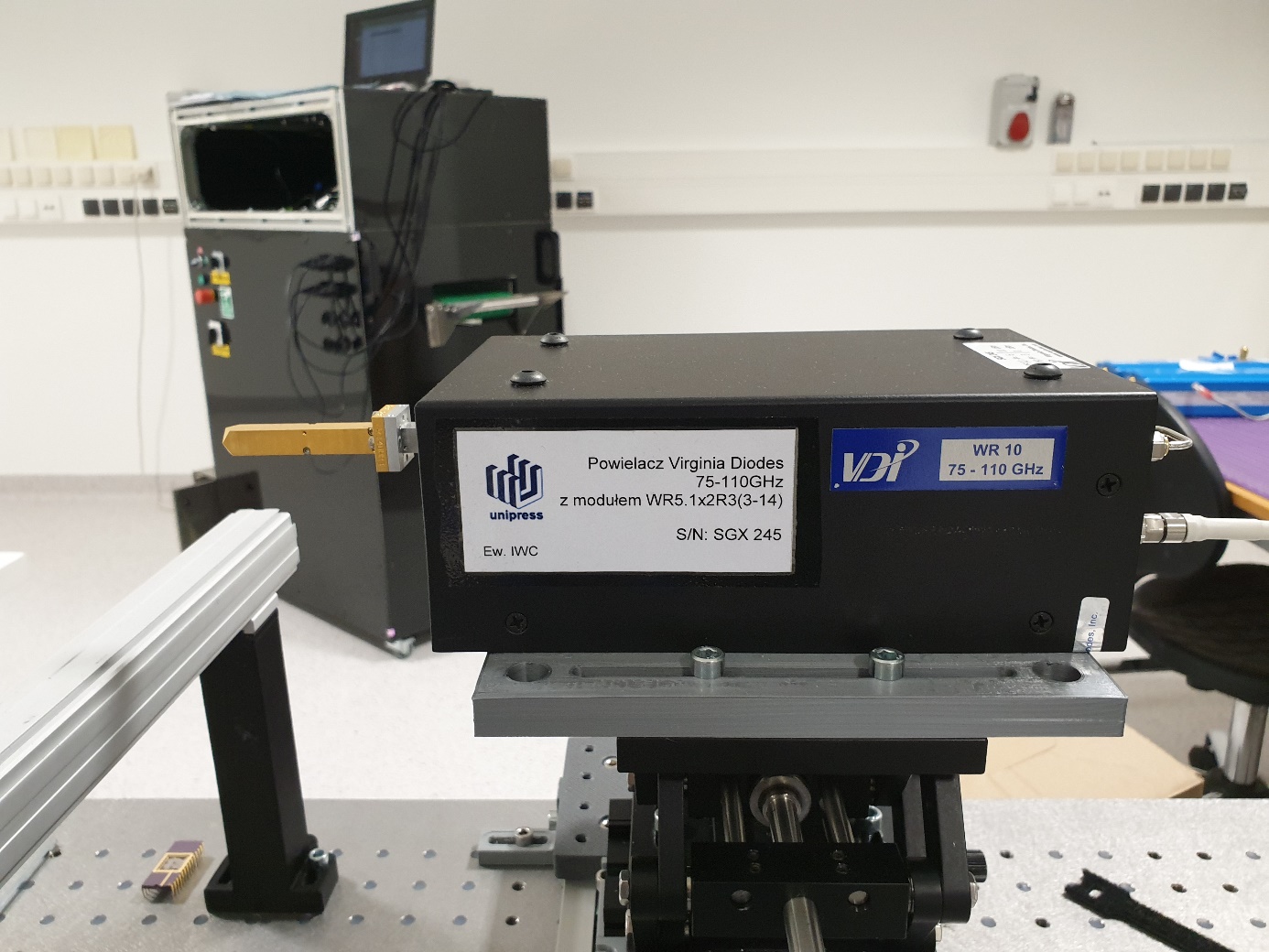 